В целях повышения правовой грамотности учащихся в сфере антикоррупционного законодательства, формирования антикоррупционного мировоззрения, нетерпимого отношения к проявлениям коррупции, воспитания нравственных качеств личности в МБОУ СОШ № 5  прошли классные часы по антикоррупционной тематике.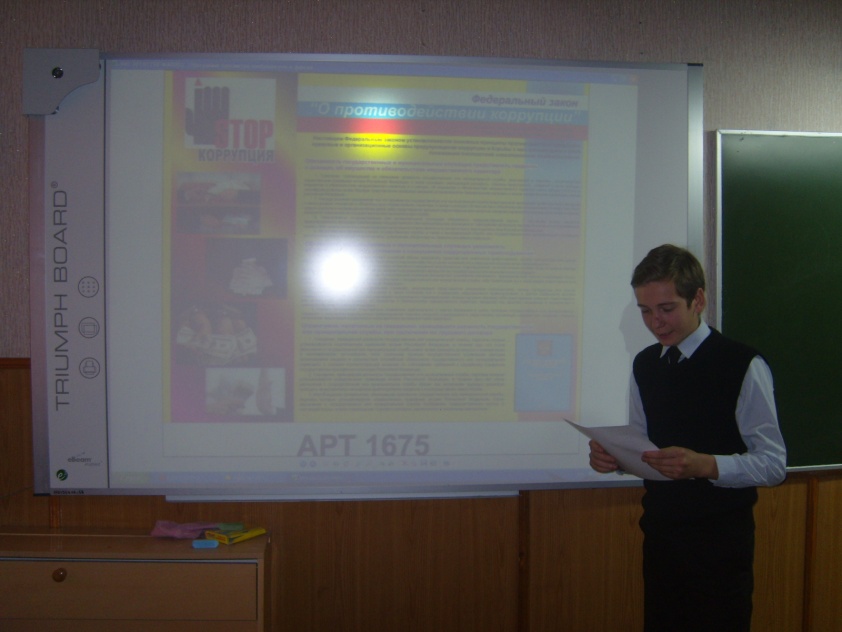 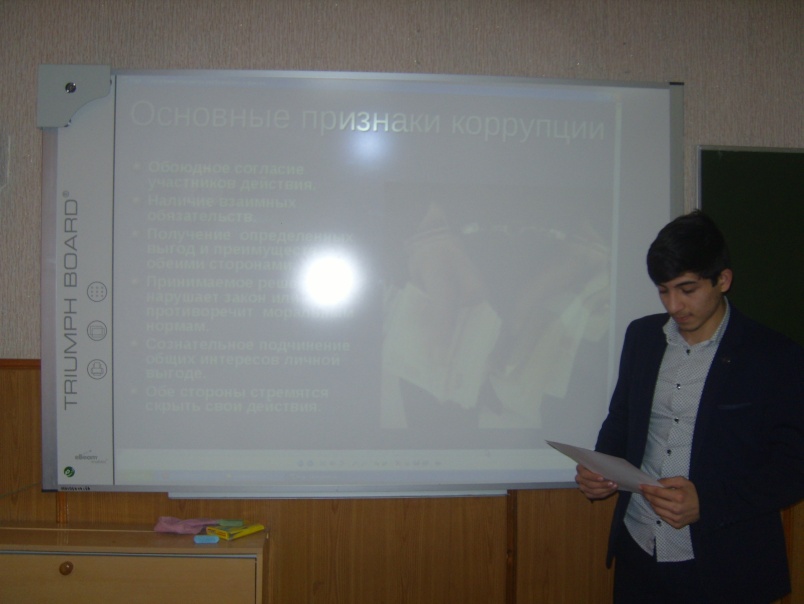 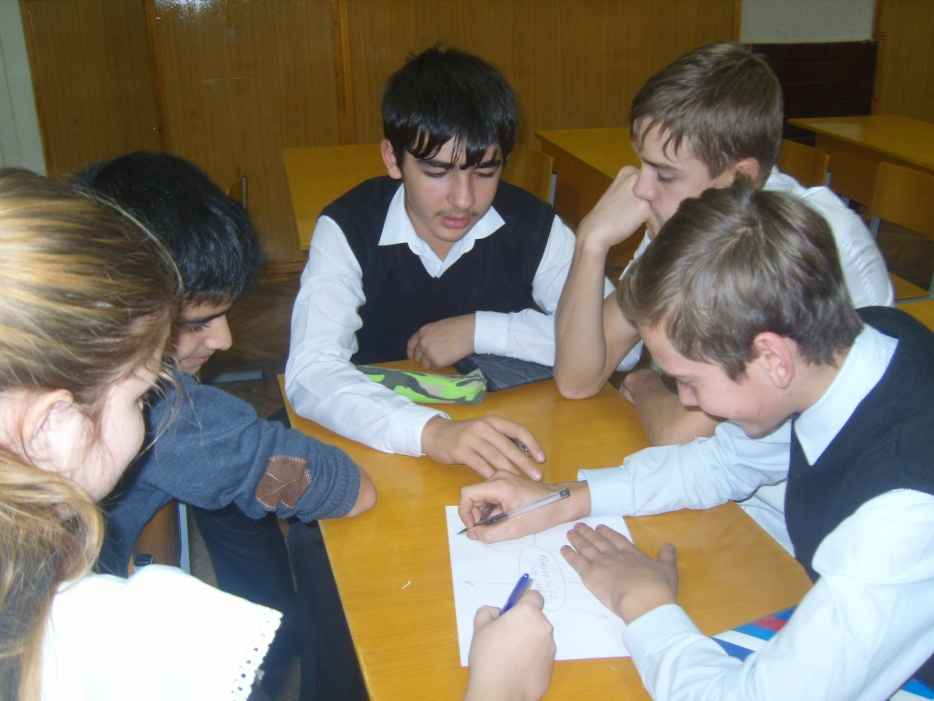 Социальный педагог МБОУ СОШ № 5     М.В.  Абрамович№Дата мероприятияНазвание мероприятия, формаКатегория участников и их количество126.10Классный час «Как пресечь коррупцию».10 а, 25 уч-ся220.10Классный час  «Как решить проблему коррупции».11 а,  14 уч-ся3.9.11Классный час «Как пресечь коррупцию».9 б, 16 уч-ся417.11Классный час «Как пресечь коррупцию».9 а, 22 уч-ся